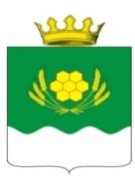 АДМИНИСТРАЦИЯ КУРТАМЫШСКОГО МУНИЦИПАЛЬНОГО ОКРУГАКУРГАНСКОЙ ОБЛАСТИПОСТАНОВЛЕНИЕО внесении изменений в постановление Администрации Куртамышского муниципального округа Курганской области от 30 марта 2022 года № 73 «Об утверждении муниципальной программы Куртамышского муниципального округа Курганской области «Укрепление общественного здоровья» В соответствии со статьей 179 Бюджетного кодекса Российской Федерации, постановлением Правительства Курганской области от 31 марта 2023 года № 73 «О внесении изменений в постановление Правительства Курганской области от 9 декабря 2019 года № 413»,  решением Думы Куртамышского муниципального округа  Курганской области от 21 декабря 2023 года № 66 «О бюджете Куртамышского муниципального округа на 2024 год и на плановый период 2025 и 2026 годов», постановлением Администрации Куртамышского муниципального округа Курганской области от 1 февраля  2022 года № 25 «О муниципальных программах Куртамышского Муниципального округа Курганской области», с целью уточнения объемов финансирования муниципальной программы Администрация Куртамышского муниципального округа Курганской областипостановляет:Внести в постановление Администрации Куртамышского муниципального округа Курганской области от 30 марта 2022 года № 73 «Об утверждении муниципальной программы Куртамышского муниципального округа Курганской области «Укрепление общественного здоровья» (далее – Программа) следующие изменения:в разделе I Программы строку «Объемы бюджетных ассигнований» изложить в следующей редакции:  «».раздел IX Программы  изложить в следующей редакции:«Раздел IX. ИНФОРМАЦИЯ ПО РЕСУРСНОМУ ОБЕСПЕЧЕНИЮ ПРОГРАММЫФинансирование мероприятий Программы планируется осуществить за счет средств бюджета Куртамышского муниципального округа Курганской области. Объемы бюджетных ассигнований Программы ежегодно уточняются в соответствии с решением Думы Куртамышского муниципального округа Курганской области о бюджете на соответствующий финансовый год и на плановый период.Планируемый объем бюджетных ассигнований Программы за счет средств бюджета Куртамышского муниципального округа Курганской области составляет 24,0 тыс. руб., в том числе по годам:2022 год – 8,0 тыс. руб.;2023 год – 8,0 тыс. руб.;2024 год – 8,0 тыс. руб.                              Настоящее постановление вступает в силу с момента опубликования.    Опубликовать настоящее постановление в информационном бюллетене «Куртамышский муниципальный округ: официально» и разместить на официальном сайте Администрации Куртамышского муниципального округа Курганской области.Контроль за выполнением настоящего постановления возложить на заместителя Главы Куртамышского муниципального округа Курганской области по социальным  вопросам Глава Куртамышского муниципального округаКурганской области                                                                                                 А.Н. Гвоздев Брызгалина К.В.2-12-73Разослано по списку (см. на обороте)ОбъемыбюджетныхассигнованийСредства бюджета Куртамышского муниципального округа Курганской области (далее – бюджет Куртамышского муниципального округа Курганской области) Общий объем финансовых средств для реализации Программы составляет 24,0 тыс. руб., в пределах ассигнований, предусмотренных в бюджете Куртамышского муниципального округа Курганской области на реализацию Программы на соответствующий финансовый год, в том числе по годам:2022 год – 8,0 тыс. руб.;2023 год – 8,0 тыс. руб.;2024 год – 8,0 тыс. руб.№п\пЗадача,на решение которой направлено финансированиеНаименованиемероприятияГлавныйраспорядитель средствИсточник финансированияОбъем финансирования,тыс. руб.Объем финансирования,тыс. руб.Объем финансирования,тыс. руб.Объем финансирования,тыс. руб.Целевой индикатор, на достижение которого направлено финансирование№п\пЗадача,на решение которой направлено финансированиеНаименованиемероприятияГлавныйраспорядитель средствИсточник финансированияВсего202220232024Целевой индикатор, на достижение которого направлено финансирование1.Формирование в Куртамышском муниципальном округе Курганской области среды, способствующей ведению гражданами здорового образа жизниОрганизация и проведение мероприятий, направленных на популяризацию здорового образа жизни, профилактику развития хронических неинфекционных заболеваний, популяризацию института семьи,  ответственного материнства и отцовства, профилактику «вредных привычек» (курение, употребление алкоголя, неправильное питание и др.)Администрация Куртамышского муниципального округа Курганской областиБюджет Куртамышского муниципального округа Курганской области 24,08,08,08,0Целевые индикаторы №1, №2, №3, №4, №5(раздел VIII Программы)ВСЕГО:24,08,08,08,0